NEWS RELEASEFor Immediate Release	Contact:  Dan HaugDecember 5, 2019	573-751-2345State Releases November 2019 General Revenue ReportState Budget Director Dan Haug announced today that net general revenue collections for November 2019 increased 4.7 percent compared to those for November 2018, from $676.5 million last year to $708.5 million this year.Net general revenue collections 2019 fiscal year-to-date increased 6.8 percent compared to November 2018, from $3.4 billion last year to $3.7 billion this year.GROSS COLLECTIONS BY TAX TYPEIndividual income tax collectionsIncreased 3.9 percent for the year, from $2.57 billion last year to $2.67 billion this year.Increased 6.6 percent for the month.Sales and use tax collectionsIncreased 4.7 percent for the year, from $910.7 million last year to $953.1 million this year.Increased 2.5 percent for the month.Corporate income and corporate franchise tax collectionsIncreased 19.8 percent for the year, from $145.2 million last year to $174.0 million this year.Decreased 61.0 percent for the month.All other collectionsIncreased 8.8 percent for the year, from $143.6 million last year to $156.2 million this year.Increased 43.3 percent for the month.RefundsDecreased 15.3 percent for the year, from $326.2 million last year to $276.4 million this year. Increased 8.6 percent for the month.The figures included in the monthly general revenue report represent a snapshot in time and can vary widely based on a multitude of factors.###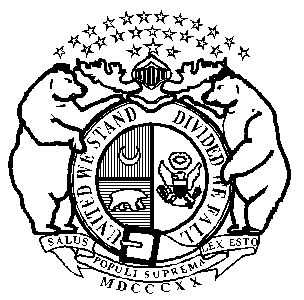 Michael L. ParsonGovernorState of OFFICE OF ADMINISTRATIONPost Office Box 809Jefferson City, Missouri  65102Phone:  (573) 751-1851FAX:  (573) 751-1212Sarah H. SteelmanCommissioner